	Ginebra, 7 de noviembre de 2013Estimado Señor/Estimada Señora:1	Según lo señalado en la Carta Colectiva 2/5 fechada el 19 de julio de 2013, le facilitamos en la presente información adicional relacionada con la reunión de la CE 5 del UIT-T, que se celebrará en Lima (Perú) del 2 al 13 de diciembre de 2013. Rogamos tenga presente que la última versión actualizada de los proyectos de programa de trabajo y de orden del día, preparados de acuerdo con el Presidente de la Comisión de Estudio (Sr. Ahmed Zeddam, Francia) ya está disponible en la página principal de la CE 5 (http://www.itu.int/en/ITU-T/studygroups/2013-2016/05/Pages/default.aspx). 2	En la página principal figura la información práctica facilitada por la organización anfitriona.Se recomienda a los participantes que requieran una carta de invitación y/o una carta para la obtención del visado para entrar en Perú que se pongan en comunicación con la persona de contacto en Perú, la Sra. Claudia Carrasco Canchari:Tel:	(51) 1 615 7479 
Fax:	(51) 1 615 7814 
Correo-e:	ccarrasco@mtc.gob.pe3	También se ha programado una sesión para los recién llegados que tendrá lugar el martes 10 de diciembre.4	Sírvase tomar nota que el siguiente tema de trabajo en AAP recibió comentarios durante la revisión adicional, y que los mismos se someterán para aprobación durante la reunión de la Comisión de Estudio 5 en Lima, del 2 al 13 de diciembre de 2013:	L.1430: Metodología para evaluar los efectos medioambientales de los proyectos sobre 	gases con efecto invernadero y energía de las tecnologías de la información y la 	comunicación (véase el documento TD 248(GEN/5).5	Por amable invitación del Gobierno del Perú, la UIT está organizando los eventos siguientes:•	2-13 de diciembre de 2013: Reunión de la Comisión de Estudio 5 del UIT-T "Medio ambiente y cambio climático"•	5 de diciembre de 2013: Actividad conjunta de coordinación sobre las TIC y el cambio climático •	5 de diciembre de 2013: Taller sobre Ciudades sostenibles e inteligentes en América Latina•	6 de diciembre de 2013: Tercera reunión del Grupo Temático sobre Ciudades sostenibles e inteligentes •	10 de diciembre de 2013: Taller sobre "Con las TIC en todas partes – ¿Hasta qué punto son seguros los EMF en América Latina?"•	10 de diciembre de 2013: Primera reunión del Grupo Temático sobre Gestión inteligente del aguaLos objetivos que persiguen estos eventos son la sensibilización respecto de la importancia de las TIC y de las oportunidades que ofrecen para crear una economía verde y edificar ciudades sostenibles e inteligentes y la determinación de los efectos de la exposición de las personas a los campos electromagnéticos en el contexto de América Latina. Puede encontrarse información adicional en la página http://www.itu.int/en/ITU-T/Workshops-and-Seminars/Pages/PE-2013.aspx.Atentamente,Malcolm Johnson
Director de la Oficina de Normalización
de las TelecomunicacionesOficina de Normalización
de las Telecomunicaciones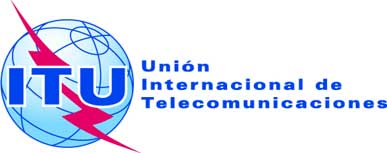 Ref.:Addéndum 1 a laCarta Colectiva TSB 2/5A:Tel.:+41 22 730 6301Fax:Correo-e:+41 22 730 5853tsbsg5@itu.int-	Las Administraciones de los Estados 	Miembros de la Unión,-	Los Miembros del Sector UIT-T,-	Los Asociados que participan en los 	trabajos de la Comisión de Estudio 5 y a-	Las Instituciones Académicas del UIT-TAsunto:Reunión de la Comisión de Estudio 5;Lima (Perú), 2-13 de diciembre de 2013